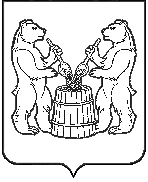 АДМИНИСТРАЦИЯУСТЬЯНСКОГО МУНИЦИПАЛЬНОГО ОКРУГААРХАНГЕЛЬСКОЙ ОБЛАСТИПОСТАНОВЛЕНИЕот 5 мая 2023 года  № 891р.п. ОктябрьскийО проведении массового мероприятия, посвященного празднованию «Дня Победы» в 2023 годуВ связи с проведением праздничных мероприятий, посвященных празднованию 78 - годовщины Победы в Великой Отечественной войне, руководствуясь пунктами 17, 19  части 1 статьи 16 ФЗ от  6 октября 2003 года № 131-ФЗ «Об общих принципах организации местного самоуправления в Российской Федерации»  администрация Устьянского муниципального округа Архангельской областиПОСТАНОВЛЯЕТ:1.Определить место проведения массового мероприятия, посвященного празднованию Дня Победы от здания МБУК «ОЦДК» п. Октябрьский, ул. Ленина, д.43 до Стелы парка Победы, ул. Советская.2.Определить время проведения мероприятия  9 мая 2023 года с 10.00 час до 16.00 часов3. Контроль  за исполнением настоящего постановления возложить на зам.главы по социальным вопросам О.В. Мемнонову.4. Настоящее постановление подлежит размещению на официальном сайте Устьянского муниципального округа.5. Настоящее постановление вступает в силу со дня его подписания.Глава Устьянского муниципального округа                                     С.А. Котлов